                                     IMARA-UGANDA EDUCATION FUND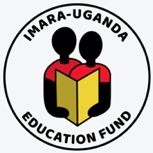                                                      YOUR DETAILSTitle________ Name ___________________________________ Address____________________________________________________________________________________ Post code __________ E-mail _________________________________                                                                              MONTHLY STANDING ORDERI (full name) ____________________________________________ request that you pay to Barclays Bank PLC, South Street, Haywards Heath (Sort Code 20-49-76) for the credit of Account Number 43233715 in the name of Imara-Uganda Education FundThe sum of £ ____ ___  per month.   Amount in words ___________________________________________________________On the _______ day of each month starting on: _______/________/20_______and continuing until further notice.Name and address of your bank: _________________________________________________________________________________________________________________Sort Code: _______-_______-_______ Account number: ______________________Signature: _____________________________________ Date ______________ Please complete the  gift aid declaration below.                                                                               CHEQUESPayable to Imara-Uganda Education Fund.  Please also complete the gift aid declaration below.                                                                                        BANK TRANSFERBank transfers can be made directly to our Barclays account using Sort Code: 20-49-76, Account Number: 43233715. Please tell us after you have made a payment stating the amount and date by e-mail to donations@imara-ugandaeducationfund.org  so that we can identify and acknowledge your donation. Please attach a copy of the signed, completed gift aid declaration below if you are a UK tax payer.       GIFT AID DECLARATIONPlease treat as Gift Aid donations all qualifying gifts of money made today (  ) in the past 4 years (  ) in the future (  ).Please tick all that apply.I confirm that I have paid or will pay an amount of Income Tax and/or Capital Gains Tax for each tax year (6th April – 5th April)that is at least equal to the amount of tax that all the charities or Community Amateur Sports Clubs (CASCs) that I donate to will reclaim on my gifts for each tax year. I understand that the charity will reclaim 25p of tax on every £1 that I give.PLEASE CIRCLE THE CAMPAIGN YOU WISH TO GIVE TO:Scholarships                                  School for the blindSignature: _____________________________________________________  Date: _____________________Please notify the charity if you wish to cancel this declaration,  have changed your name or home address or no longer pay sufficient tax on your income or capital gains.PLEASE RETURN THIS FORM TO: THE TREASURER, IMARA-UGANDA EDUCATION FUND, 104 MARINE CRESCENT, GORING-BY-SEA, WORTHING BN12 4JHTo minimize costs, we will communicate with you by e-mail. If you would prefer us to communicate with you by post or telephone, please let us know.Imara-Uganda Education Fund is a registered charity in England and Wales: Number 1142239